       ALPHA SCHOOL PRESENTS: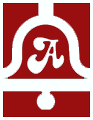 Deescalating  & Setting Limits for Behaviorally & Emotionally Acting Out StudentsDR. BUZZ MINGINDr. Buzz is a recognized national speaker specializing in children with behavioral and emotional disorders.  He has published several books, is the president of Buzz’s Bookworm, Inc., a comprehensive support center for students with behavioral and emotional afflictions.  He is also the director of World Karate Studio, a comprehensive martial arts program that teaches social skills and behavioral management to disabled children. Dr. Buzz has his Master’s Degree in Psychology, and his PH.D in Education.  He is a certified Social Worker, a professional development provider for the NJ Department of Education, a qualified expert witness for NJ Superior Courts, a Certified Forensic Counselor by the American Board Forensic Counselor International, and contracts with many public and private schools throughout New Jersey.Come join us on:    Wednesday - April 18, 2018Time:                         1:15 – 3:00pm			 Light refreshments & Gift Basket Raffle	RSVP By:                   Wednesday - April 11, 2018                                   732-370-1150/pratolaw@alphaschool.comWhere:                     Alpha School            2210 West County Line Rd            Jackson, NJ  08527	Two (2) CEUs will be available to participants.  Attendance is Free